Zadanie na logiczne myślenie- klasa druga i trzeciaJaką liczbę należy wpisać w miejscu jajka z niespodzianką?                                                                                        Dorota Stanałowska   SP 5  Bolesławiec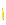 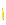 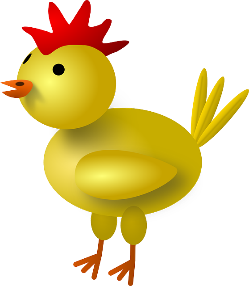 28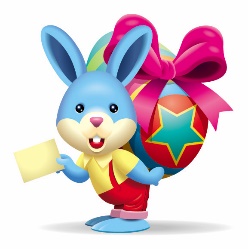 30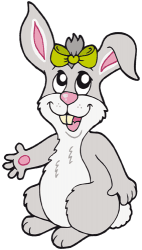 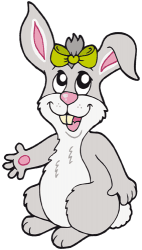 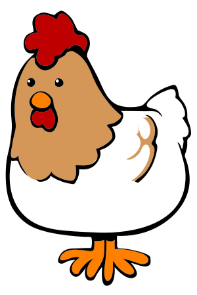 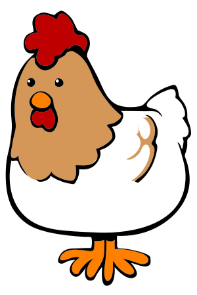 2016302019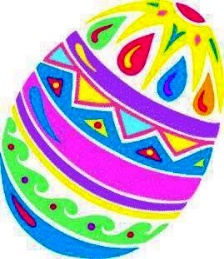 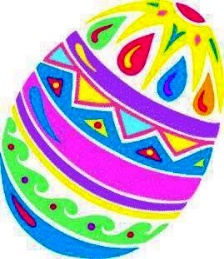 